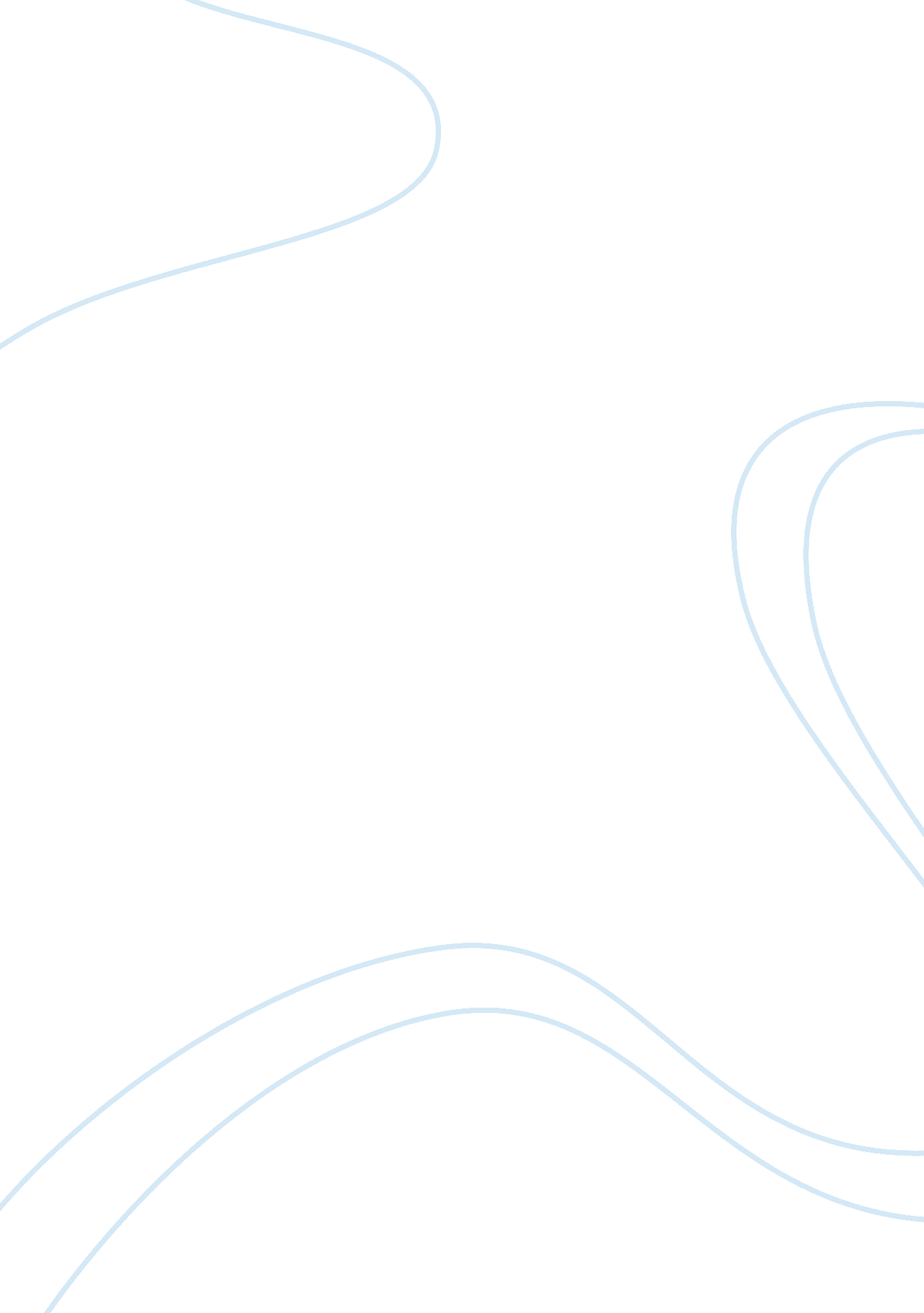 Write an article with a right wing and left wing about exclusions and the summer ...Education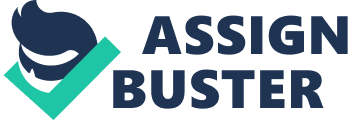 Due Education Topic: Write an article, with a right wing and a left wing about Social exclusion and the summer riots Are they Right or Wrong and is it the only way out? 
Photos Cutesy of Google Images (www. google. co. ke_116450081. jpg) ND (No Date). 
(Students causing chaos within the school setting. Demonstrations among students should be discouraged among students). 
According to the established statistics on summer strikes and social exclusions, it is evident that it is an issue of concern and needs to be addressed. A proportion of the 10-17 year old that appeared before the courts were thoroughly analysed and the conclusions obtained. An analysis of the ethnic background of the category of students identified 45% of the students were white, 30% of the students were blacks, 5 % of the students were Asians and 4% of the analysed students were from mixed race. 
The various indicators of whether the identified category of students that ranged from 10-17 year old were from the low income earning families. 42% of the students were identified as coming from low income earning families and were eligible for claim the free school meals (FSM), it was also identified that 16% of all the 11-15 students analysed were from high schools as at 2011 January. 
It was also identified that a proportional that was considerable in number of the 10-17 year that appeared before the courts were categorized under the SEN, the students with needs. The percentage identified was 2two third of the population sampled representing a 66% of students between 10-17 years old. Absence rates were also analysed among the 10-17 year old. The absenteeism rate was high than average as those whose attendance data was available were 9%. The rest lacked attendance data indicating a high level of absenteeism. 
Statistics on social exclusion were also identified and reported. Incidences were high of the social exclusions among students in the bracket of 10-17 year old. According to the statistics, 36% of the analysed students identified that they had one fixed period social exclusion during the study year of 2009. Another proportion of 6% also identified that it had at least one fixed period of exclusion during 2011. 

Students Demonstrate for Free Meals. 
Photos Cutesy of Google Images (www. google. co. ke. jpg) ND (No Date). 
(Students protesting against the administration against unfair treatment by their teachers. Punishment and other issues affecting the student performance. They may also be right in Rioting.) 
The Sun 
The statistics chosen for the analysis is on free school meals. It is evident that it may be the fault of these students. Another look on it is that students may also be right in rioting. From this point, the various students in these institutions are faced with challenges that the institutions are not able of effectively providing. 
According to Mrs. Martins a teacher at a local high school “ some of the main issues of concern to the students are the issues to do with unfair treatment of the students, issues culminating from ineffective services by the teachers, poor teaching by the teachers, issues to do with poor services soffered at the various cafeterias”. An aspect like food, which is poorly cooked, or the hygiene being not up to standards, issues to do with strict rules or other not necessary rules that end up causing disunity in the various schools. 
Poverty is a vector that initiates riots and social exclusions. Students riot in the objective of they need the administration to offer them free meals at school. The 
concentration of the students decline when they are hungry. President Mandela of South Africa proposed that poverty be eradicated. He also pointed out that students deserve to be full in order to perform effectively. Students have the view that the schools should provide free school meals (FSM), for the hungry students in order to improve their performance. 
Welfare of Students is also a significant issue of concern. The students riot on the basis of 
better welfare services by their schools. The various categories under welfare include; more exposures to the outside activities, more practical scenarios and better welfare services in terms of cleanliness, accommodation and catering services. They argue that the various welfare services ought to be improved and to be able to pass their grievances well they protests and riot to enforce their demands. Some of the students suffer from poor upbringing being brought up from broken families, they lack the morals instilled to them at the early age. Some lack the spiritual background and it does not affect their instincts to riot in any matter henceforth. It is equally crucial for considerations to be made to hear them out. Their cries should be heard and the guiding and counseling department intensified to ensure that some of these principles previously not instilled on children by their parents be done by the school. 
Issues to do with punishment by the various teachers in positions of punishing. Issues to do with performance of the school. The school as a center is supposed to inculcate and instill success within the students it is therefore, the reason why students riot is to request for change in management all aimed at improving performance. 
Guards face to face with rioters 
Photos Cutesy of Google Images (www. google. co. ke. jpg) ND (No Date). 
(Photos of the Police against the students for demonstrating.) 
Considering the statistics on free 
school meals (FSM), the administration dispel the views of the students and argue that they are not right in rioting and causing chaos. They propose that their claims for better services are null a void. 
Poverty according to them is not an issue of concern. They consider the claims of the students to be provided for free school mails as inapplicable. This is in considerations to the underlying factors that the some of the schools are set up as business centers. They are in existent to pursue an obligation of maximizing profits. Providing free school meals and looking at the grievances of the students from poor family background is not subject to consideration 
. 

Some of the institutions are set up on strict regulations and procedures. The do not have room for student welfare services and facilities. They pursue the core business of an institution, to teach and produce results. In the event that students protests in such a school against welfare services, these grievances might even not be looked into. Students might demand better catering services in terms of volume and quality of the food being served. Some of these demands are considered as inapplicable by the management of these institutions. 
Photos Cutesy of Google Images (www. google. co. ke. jpg) ND (No Date). 
Students demonstrating against unfair treatment by their lectures and administration. 